ESCUELAS DE PERRY TOWNSHIP6548 Orinoco AvenueIndianapolis, Indiana  46227Solicitud  para la Elección Dentro del DistritoNivel SecundarioLas escuelas de Perry Township permiten que los padres/tutores de los estudiantes residentes en el nivel secundario soliciten una transferencia dentro del distrito. Si se aprueba, se le permite al estudiante asistir a una escuela secundaria que no sea donde reside el estudiante. La aprobación depende de las pautas que se enumeran a continuación. Además, ambos directores deben estar de acuerdo con la transferencia.IMPRIMA:Nombre del Estudiante: _________________________________ Fecha de Nacimiento: __________# de Identificación del Estudiante de Perry Township: ______________________________________Nombre de los Padres/Tutores: ________________________________________________________ 	Dirección: __________________________________________________________________________  	Ciudad: _____________________________ Estado _____ Código Postal _____________	Escuela Asignada: (Actual) __________________________________________Escuela Requerida: (Donde desea transferirse) ______________________# de Teléfono: ______________________	Grado 2022-2023:  _____Los siguientes términos se aplican para la oportunidad de transferencia dentro del distrito:El padre debe proporcionar una justificación para la solicitud de elección en el espacio provisto al reverso de esta forma.El padre/tutor del estudiante proporcionará el transporte del estudiante a la escuela solicitada.Debe haber el espacio del programa/aula en la escuela solicitada sin hacinamiento de estudiantes.Esta solicitud no se hace principalmente por razones deportivas.Si está en la escuela preparatoria, el estudiante debe estar en la meta  de graduarse (10 créditos obtenidos por año).El estudiante no debe estar  expulsado ni suspendido en el momento.El padre/tutor del estudiante debe firmar una autorización para permitir que la escuela solicitada revise el expediente académico, de asistencia y disciplinario del estudiante.El director de la escuela donde reside el estudiante debe estar de acuerdo con la solicitud de transferencia y el director de la escuela solicitada debe estar de acuerdo para que la solicitud de transferencia sea aprobada.Si se rechaza una solicitud de transferencia, el estudiante/padre puede apelar la decisión al Asistente del Superintendente. Este proceso de apelación se explica al dorso de esta solicitud.Si se aprueba la solicitud de transferencia, el estudiante o la familia deben comprometerse por un año.Las transferencias pueden cancelarse después del año escolar vigente o en cualquier momento en que el padre/tutor no cumpla con este acuerdo.(COMPLETE Y ENTREGUE TODAS LAS PÁGINAS)   ________________________________________________			__________________Firma Padre/Tutor								FechaAprobadoDenegado	   ______________________________________________     	________________Director de la Escuela donde el Estudiante Reside		 		FechaAprobadoDenegado	   _________________________________________     		__________________                     Director de la Escuela Requerida					Fecha
Autorización del Distrito: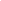 AprobadoDenegado	   _________________________________________     		__________________               		Asistente del Superintendente				FechaMotivo por el cual solicita la opción:  Explique a continuación la razón por la cual desea que su hijo(a) asista a la escuela a la otra área  del distrito.__________________________________________________________________________________________________________________________________________________________________________________________________________________________________________________________________________________________________________________________________________________________________________________________________________________________________________________________________________________________________________________________________________________________________Proceso de Apelación:Si se rechaza su solicitud de elección, puede apelar la decisión.Su apelación debe presentarse dentro de los cinco (5) días laborables a partir de la fecha en que se le informa de la denegación. El director anotará la fecha de la denegación cuando se comunique con el padre/tutor.Se debe presentar una apelación ante el Asistente del Superintendente: Perry Township Education Center, 6548 Orinoco Avenue, 46227; 317-789-3722.Al recibir la apelación, el Asistente del Superintendente programará una conferencia con el padre/tutor dentro de los cinco (5) días laborables.Después de realizar la conferencia y escuchar la apelación, el Asistente del Superintendente tomará una decisión dentro de dos (2) días laborables e informará a los padres /tutores.